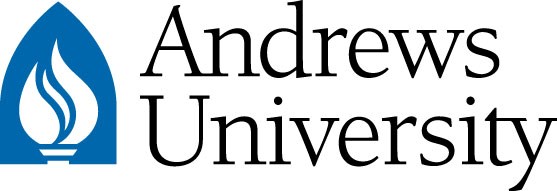 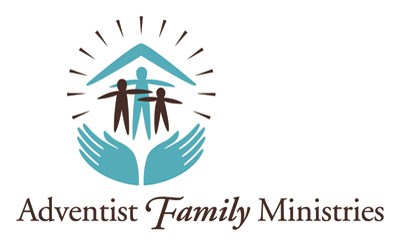 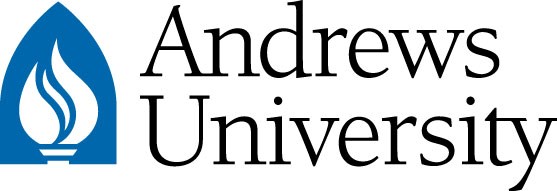 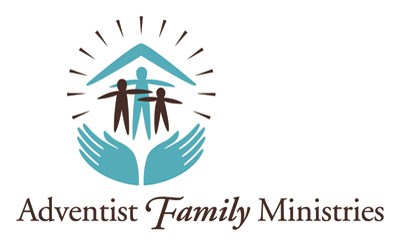 Adventist Conference of Family Research and Practice (ACFRP)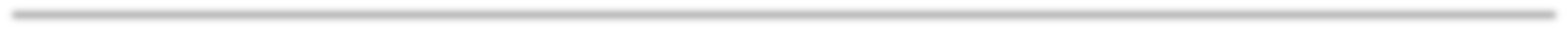 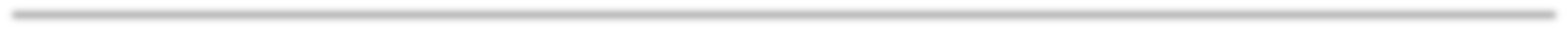 Call for Papers 2020	   Seventh-day Adventist Theological Seminary Andrews University Berrien Springs, MI Thursday, July 23 – Saturday, July 25, 2020 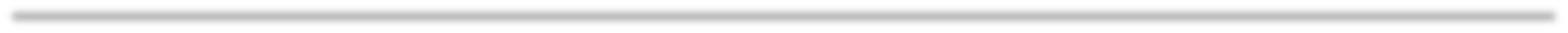 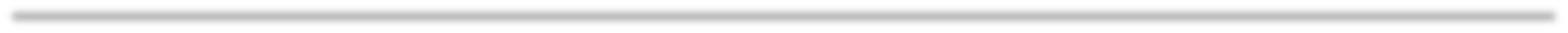 The Adventist Conference on Family Research and Practice is an annual conference held at Andrews University designed to provide professionals and Family Ministries Leaders alike the opportunity to be exposed to best practice strategies and research in the area of Family Therapy, Family Studies, Family Ministry, Social Work, and Psychology in order to enhance ministry to families.  We are interested in papers with a family-related research or practice focus for the Friday workshops, particularly those with an emphasis on integrating faith and practice.  The theme of the 2020 ACFRP conference is Life in the Blender: Families in the Process of Blending. Our Thursday evening and Friday morning keynote speaker is Ron Deal, a nationally known expert in Blended/Blending Families. Papers will be accepted on this and a variety of other family-related topics, and will be reviewed by a panel of family life experts. Presenters are responsible for their own travel expenses and must register for the ACFRP Conference.    Deadline:           All abstracts must be submitted by March 31, 2020.    Process: 	Complete the following items:  A 500-word abstract including the title of the presentationFill in the attached “ACFRP Workshop Application Form 2020” e-mail both to Claudio.Consuegra@NAD.Adventist.org. register for the conference at this link: http://www.andrews.edu/sem/reled/acfrp_conference.    Presentations:  Family Research and Practice presentations will be made on Friday, July 24, 2020.     Contact: 	For additional information or clarification contact Claudio Consuegra, DMin, NAD Family Ministries Director, at Claudio.consuegra@nad.adventist.org or David Sedlacek, PhD, Professor of Family Ministry and Discipleship at Andrews University, at sedlacek@andrews.edu.    Note:   Once approved, your contact information and submission will also be provided by Claudio Consuegra to the Conference Coordinator. For follow-up information, contact acfrp@andrews.edu. 